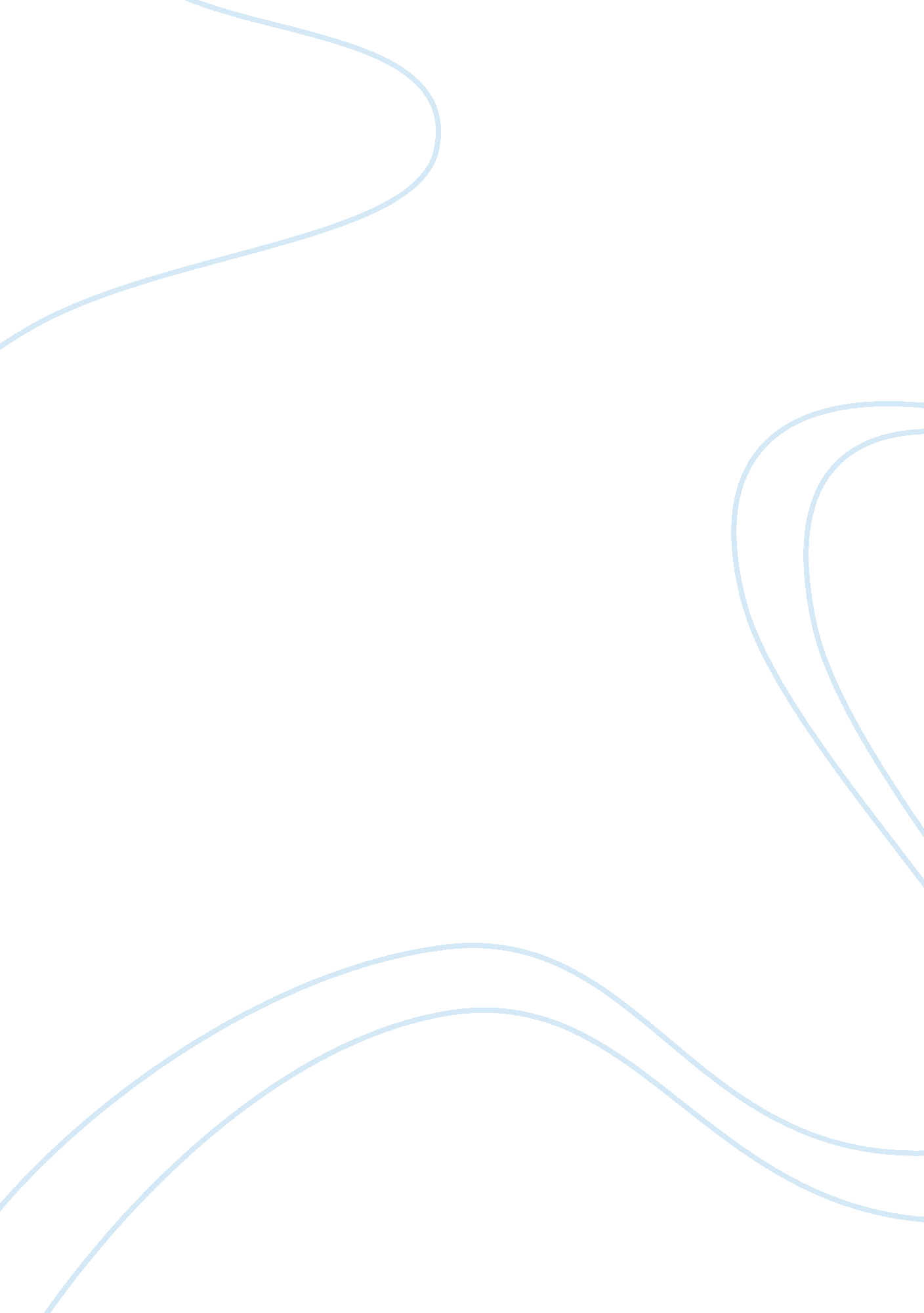 Case study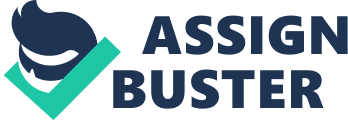 What are the physicians tying to accomplish through buying the same EHR product as their hospital? What are the pros and cons? Why can’t the physicians send a medication order to the hospital from their e-prescribing device? 
Also I need a short one paragraph, biography on Bloomington Hospital 
What are the physicians tying to accomplish through buying the same EHR product as their hospital? 
There are several benefits of acquiring same electronic health record (EHR) system according to the hospital. Some of the benefits are explained below: 
Acquiring same EHR system in accordance with the hospital facilitates a physician to immediately review the patient’s medical history irrespective of the requirement for attaining a “ physical paper chart.” Through EHR systems compatible with the hospital the doctor be able to reference with simplicity the patient’s preceding ailments, suggested prescriptions in addition with consequences. An instant EHR access also permits many doctors to be referencing the chart concurrently. 
Similar EHR systems provide physicians delivering enhanced quality of medical care adopting the “ Intergy HER” as all measures and instructions that are recorded are capable to be checked and confirmed to be proper for the deliberated intention thus lessening the scope of mistakes. 
The physicians, through the implementation of same HER system are trying to reduce the healthcare costs of the patients. It has been researched that the physicians adapting Intergy EHR are much more proficient at providing medical support as repetition is possible to be minimized. The quick reference to the HER system is important in the case of diagnostic procedures like blood reports, x-rays, ultrasounds etc. that are usually re-conducted since the preceding outcomes are not available to simply “ retrieved, reviewed or compared.” The EHR permits a physician to have access to all investigative results, images etc. at any point of time, as a result eliminating the scope of duplication. The EHR system also sends electronically the information recorded to the hospitals billing system enabling precise data to be recorded in the clinic’s billing system consequently dropping the instances of claim rejections by the insurance company due to missing data. 
What are the pros and cons? 
Pros 
The electronic health record system was introduced to swap the existing model of document records. The EHR system delivers following useful features: 
• Electronic storage space 
• Electronic information Interfaces 
• Graphical customer Interfaces 
• Image Compression and performance 
• M - Technology such as PDA’s, Tablets, wireless networks etc 
• Data Mining 
The EHR solution provides physicians with the capability to record clinical information related to a patient efficiently with less errors and lapse at the point of care. Patients are capable to have access with their whole medical history obtainable to physicians and clinicians at anytime devoid of the requirement to physically locate and recover documented medical records. 
Cons 
However, the negative effects of EHRs are just beginning to gain attention. 
There is a struggle involved in maintaining the nonverbal communication, specifically eye contact and lulls in conversation while documenting the appointment in an EHR. EHR is known to be distracting. There is the constant requirement of typing into the EHR, which only intensify the problems in maintaining eye contact and discussion lulls with the patient. The EHR is perceived as a third, nonhuman being, which takes attention away from the patient. HER results in not obtaining the information needed because of the inability to maintain eye contact in the same manner because of having to look at the computer to document. In this sense, EHR emerges as a barrier in the interaction. 
It becomes difficult to balance the attention paid to the patient, memory, documenting of symptoms, and decision-making in real time. The providers commented that they have less eye contact, which they spoke of as a negative thing. They spoke of eye contact being harder because of their unfamiliarity with the computer itself. 
Biography of Bloomington Hospital 
The mission and vision of Bloomington hospital are “ Bloomington Hospital exists to provide comprehensive, high quality, cost-effective and caring services to the people of south central Indiana”. 
Bloomington Hospital provides regional health care services through two hospital locations, three long-term care facilities and five physician practices. 
Bloomington Hospital has been innovative in providing quality health care to south central Indiana communities for more than a century. Offering a complete range of care, Bloomington Hospital is a not-for-profit organization and has a patient base of 413, 000 in 10 counties (Brown, Daviess, Greene, Jackson, Lawrence, Martin, Monroe, Morgan, Orange, and Owen). As a leading hospital in Indiana, Bloomington Hospital enhances health by advancing the art and science of medicine through the use of new technologies, procedures and care. 
ANNUAL STATISTICS of Bloomington Hospital for the year 2007 is: 
• 355 licensed beds 
• 13, 596 annual admissions, excluding newborns 
• 2, 122 full-time equivalent employees 
• 43, 891 Emergency Department visits 
• More than 300 physicians trained in more than 40 medical specialties 
• 2, 163 births 
• 11, 146 outpatient and 8, 951 inpatient surgery visits 
• 4. 0 days, average acute care length of stay 